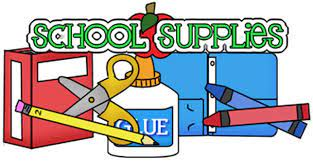 K3Backpack2 FoldersSmall Plastic Pencil Box-not pouch1 box of sandwich Ziploc bags1 box gallon Ziploc bags2 Crayola watercolor paint set2 Crayola crayons 8 count (jumbo)1 box Crayola markers1 bottle Elmer’s glueKid blunt edge scissors1 pack multicolored expo markers3 rolls of paper towels2 liquid hand soaps1 large box (multi pack) baby wipes1 Clorox wipes2 box family size of goldfish/animal crackers2 Extra sets of clothes in a Ziploc bag with nameFull time students-pillow and blanketEasy open water bottle2 reams of copy paperK4 (Initial Everything)Backpack2 foldersSmall Plastic Pencil box-not pouch2 sharpened pencils2 Crayola watercolor paint set1 Crayola crayons 8 count (jumbo)2 Crayola crayons 16 count 2 boxes Crayola markers2 bottles Elmer’s glue6 jumbo glue sticks-purple Kid scissors1 ream of copy paperLarge 3 in. binder (white with clear view plastic on front)2 rolls of paper towels2 individual size play-doh1 pink eraser1 hand sanitizer2 packages of baby wipes2 Clorox Wipes1 box family size animal crackers/goldfishExtra set of clothes in a Ziploc bag with nameFull time students-nap mat, pillow, and blanketWater bottle